June 15, 2017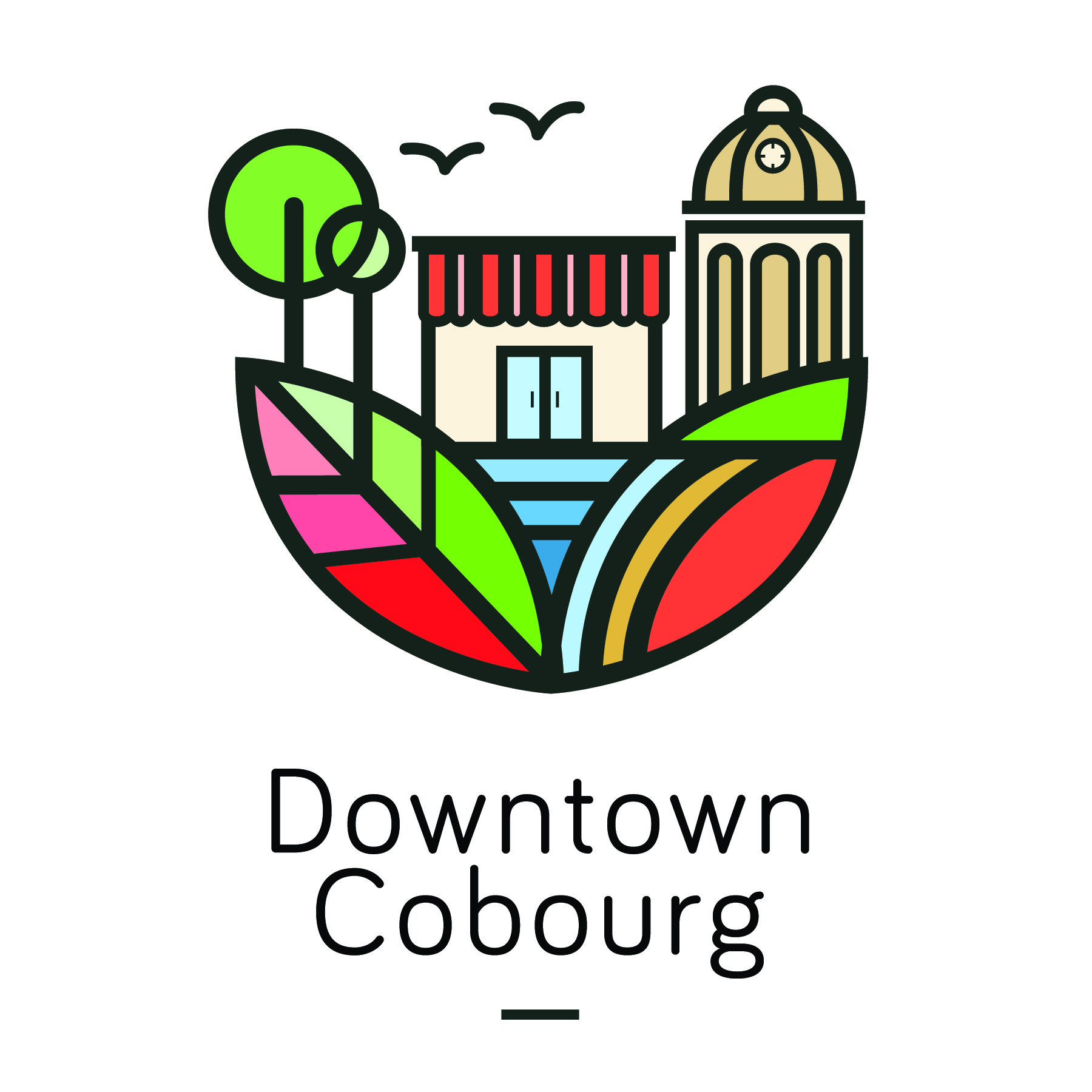 News ReleaseFor Immediate ReleaseBUSKER AND ART FESTIVAL COBOURG, ON –  Acrobats, artists and artisans; oh my! That’s right, the Busker and Art Festival is here on Saturday, June 17th in Downtown Cobourg. The fun begins at 10am and goes until 6pm. Our downtown streets will be filled with live entertainment ranging from aerialists to artists and magicians to musicians – there is sure to be a show for you! With more than 60 vendors to visit, King St. will be packed with lots to explore and experience.“The Busker and Art Festival is the first big ticket event of the season,” says DBIA Chair of Special Events Rino Ferreri. “It will showcase Downtown Cobourg as a summer event destination.”Come one, come all to the Busker and Art Festival! Don’t miss your chance to feel the magic up close. Event Details: Saturday, June 17th in Downtown Cobourg from 10am to 6pm3 stage areas with 15 professional acts performing all dayLive artists creating chalk art and graffiti in the streetOver 60 vendors, including crafters, food, entertainment and community groupsWalk A Mile In Her Shoes will walk through the Festival at 11amStage performance schedules are attachedRegular updates about specific vendors and performers can be found on the Busker & Art Festival Facebook event page For more information, and a complete list of the 2017 Calendar of Events in Downtown Cobourg, visit www.downtowncobourg.ca.-30-For more information, please contact:Paige Montgomery, Event & Communications Coordinator Cobourg Downtown Business Improvement Area dbia@downtowncobourg.ca | (905) 377-8024